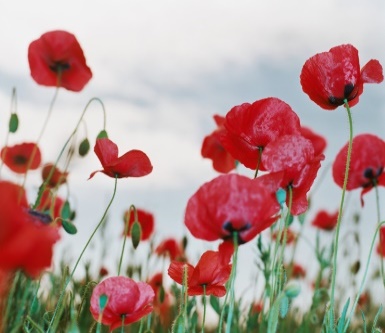 ‘What’s On’ in November 2018St. Luke's Church Norland  ‘What’s On’ in November 2018St. Luke's Church Norland  ‘What’s On’ in November 2018St. Luke's Church Norland  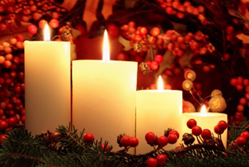 Sunday 4th NovemberSunday 4th November3.30pmAll Saints.Holy Communion in St Luke’s.All Saints.Holy Communion in St Luke’s.6.00pmJoint Benifice. All Souls Service at St Peters remembering loved onesJoint Benifice. All Souls Service at St Peters remembering loved onesTuesday 6th NovemberTuesday 6th November12.00Lunch club in churchLunch club in churchSunday 11th NovemberSunday 11th November10.45amRemembrance Day.  Meeting at church then progress to memorial park for the act of remembrance at 11.00am.  Everyone is welcome to join us for refreshments in church afterwards.Remembrance Day.  Meeting at church then progress to memorial park for the act of remembrance at 11.00am.  Everyone is welcome to join us for refreshments in church afterwards.3.30pmHoly Communion in St Luke’s.Holy Communion in St Luke’s.Tuesday 13th NovemberTuesday 13th November7.15pmSt Luke’s PCC meeting in church.St Luke’s PCC meeting in church.Saturday 17th November Saturday 17th November 7.00pm‘Elvis’ will be in the building singing gospel music. £5.00 entry.‘Elvis’ will be in the building singing gospel music. £5.00 entry.Sunday 18th NovemberSunday 18th November3.30pmHoly Communion in St Luke’sHoly Communion in St Luke’sSaturday 24th November Saturday 24th November 7.00pmClifton & Lightcliffe band return to entertain you. £5.00 entry.Clifton & Lightcliffe band return to entertain you. £5.00 entry.Sunday 25th NovemberSunday 25th November3.30pmHoly Communion in St Luke’s.Holy Communion in St Luke’s.Sunday 2nd DecemberSunday 2nd December3.30pmAward winning Melody Belles join us for the Advent Carol Service. Award winning Melody Belles join us for the Advent Carol Service. Mother and toddlers group meet each Tuesday (term time) at 9.00am in St Luke’s.Mother and toddlers group meet each Tuesday (term time) at 9.00am in St Luke’s.Mother and toddlers group meet each Tuesday (term time) at 9.00am in St Luke’s.Mother and toddlers group meet each Tuesday (term time) at 9.00am in St Luke’s.Mother and toddlers group meet each Tuesday (term time) at 9.00am in St Luke’s.Contacts:Vicar: Revd. Jeanette Roberts,  tel: 01422 646371Associate Priest: Revd. Ian SparksChurchwardens:  Jennifer Hallos, tel: 01422 832700                            or Lynne Wheale, tel: 01422 834993Verger: Eleanor Mitchell: tel: 01422 832560Organist: John Naylor, tel: 07977 846285Contacts:Vicar: Revd. Jeanette Roberts,  tel: 01422 646371Associate Priest: Revd. Ian SparksChurchwardens:  Jennifer Hallos, tel: 01422 832700                            or Lynne Wheale, tel: 01422 834993Verger: Eleanor Mitchell: tel: 01422 832560Organist: John Naylor, tel: 07977 846285Contacts:Vicar: Revd. Jeanette Roberts,  tel: 01422 646371Associate Priest: Revd. Ian SparksChurchwardens:  Jennifer Hallos, tel: 01422 832700                            or Lynne Wheale, tel: 01422 834993Verger: Eleanor Mitchell: tel: 01422 832560Organist: John Naylor, tel: 07977 846285Contacts:Vicar: Revd. Jeanette Roberts,  tel: 01422 646371Associate Priest: Revd. Ian SparksChurchwardens:  Jennifer Hallos, tel: 01422 832700                            or Lynne Wheale, tel: 01422 834993Verger: Eleanor Mitchell: tel: 01422 832560Organist: John Naylor, tel: 07977 846285Contacts:Vicar: Revd. Jeanette Roberts,  tel: 01422 646371Associate Priest: Revd. Ian SparksChurchwardens:  Jennifer Hallos, tel: 01422 832700                            or Lynne Wheale, tel: 01422 834993Verger: Eleanor Mitchell: tel: 01422 832560Organist: John Naylor, tel: 07977 846285